 Week 33                       Algebra Lesson Plans		        April 15th  – 19th MONDAY:     	9.6  Exponential Functions TSW:	            	Identify data that display exponential behavior; graph exponential functions.Activity:          	 SmartBoard Interactive;  HW Corrections: P. 570  #s 11 – 23  OddsAssessment:    	Observation, student explanations, Q&AHW:        NONETUESDAY:      	 NO CLASS – AIMS WEEK
WEDNESDAY:  	9.7  Exponential Growth & DecayTSW:  		Solve exponential growth & decay real work problemsActivity:	Warm-up; HW Corrections; Notes p.573-574; SmartBoard Interactive; 
P.575  #s 1- 13 Odds Assessment:	Q&A; Independent workHW:		NONE______________________________________________________________________________
THURSDAY:	  	 NO CLASS – AIMS WEEK
FRIDAY:		9.8  Geometric Sequences as Exponential FunctionsTSW:		Identify and generate geometric  sequences.  
                           Relate geometric sequences to geometric functions.Activity:           Warm-up; HW Review; Video Clip; Notes p. 578-580; Small Group #s 1-13Assessment:   Group Work; HW CorrectionsHW:		NONE
Common Core Standards this week are listed on the following pages: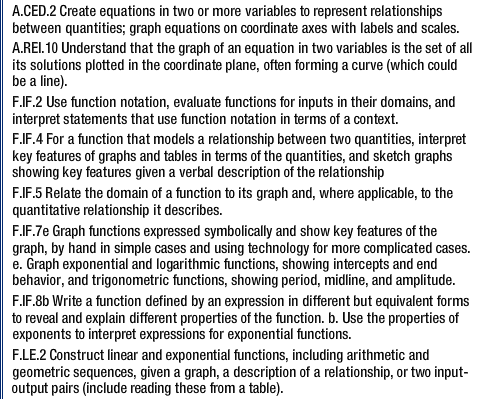 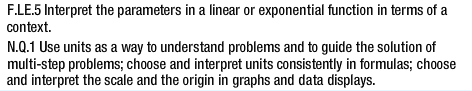 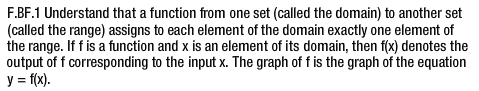 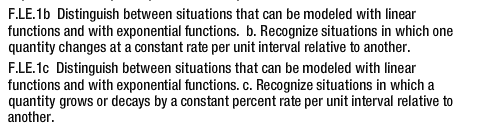 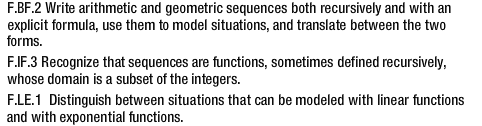 